Graag nodigen wij u uit voor de jaarlijkse BGH Klantenavond op maandag 24 november 2014. Deze avond zal plaatsvinden in Van der Valk Hotel Uden-Veghel, Rondweg 2, 5406 NK te Uden. 
Tijdens deze avond kijken wij samen met u vooruit op het economische klimaat en de fiscaliteiten in 2015. 
Met daarin natuurlijk de BGH tips en trics voor 2015, die worden gepresenteerd door Martijn Vermunt.Naast onze eigen sprekers, ontvangen wij Jort Kelder. Hij is journalist, tv-presentator, opiniemaker en mini-entrepreneur, die bekend staat om zijn grappige en wervelende presentaties. Hij zal op deze avond dan ook een spraakmakend optreden verzorgen.ProgrammaU kunt tijdens deze avond het volgende van ons verwachten:19.30 uur: ontvangst met koffie/thee en wat lekkers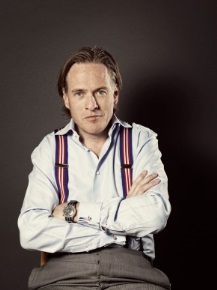 20.00 uur: openingswoord door Ronald Mengedé (accountant en                       vennoot bij BGH Accountants & Adviseurs)20.10 uur: een fiscale vooruitblik door Martijn Vermunt (fiscalist en                     vennoot bij BGH Accountants & Adviseurs)                                         21.00 uur: gastspreker Jort Kelder 22.00 uur: afsluiting met gezellig netwerkmoment met andere                     relaties van BGH Accountants & AdviseursAanmelden voor de KlantenavondWij ontvangen graag uw aanmelding vóór maandag 17 november via het volgende e-mailadres svanzandvoort@bghacc.nl of telefonisch op 024-3231365 of 073-5492118. Kent u een collega-ondernemer die belangstelling heeft voor onze klantenavond? Neem hem of haar gerust mee als introducé! Graag vernemen we dit bij uw aanmelding.U bent van harte welkom.Tot 24 november!Met vriendelijke groet,«Naam»«Adresregel_1» «Huisnummer»«Postcode»  «Plaats»«Naam»«Adresregel_1» «Huisnummer»«Postcode»  «Plaats»Schijndel, 31 oktober 2014Schijndel, 31 oktober 2014Onderwerp: Uitnodiging Klantenavond!Geachte relatie,Geachte relatie,Geachte relatie,BGH Accountants & Adviseurs